Tisztelt Képviselő-testületA számvitelről szóló 2000. évi. C. tv.  9. § (2) rendelkezése alapján „Egyszerűsített éves beszámolót készíthet a kettős könyvvitelt vezető vállalkozó, ha két egymást követő üzleti évben a mérleg fordulónapján a következő, a nagyságot jelző három mutatóérték közül bármelyik kettő nem haladja meg az alábbi határértéket:a) a mérlegfőösszeg az 500 millió forintot,b) az éves nettó árbevétel az 1000 millió forintot,c) az üzleti évben átlagosan foglalkoztatottak száma az 50 főt.”Az üzleti év az az időtartam, amelyről a beszámolót el kell készíteni és amelynek az időtartama megegyezik a naptári évvel. Ez alapján a mérleg fordulópontja 2013. december 31-e és a mérlegkészítés napja 2014. február 28-a lett volna. A tőrvényi rendelkezéseknek megfelelően a kft. nem tudta a tulajdonos önkormányzatnak határidőre elfogadásra benyújtani a beszámolót, mert a beszámoló szempontjából jelentős esemény történt, mely a valós képet torzította. Az E.ON Energiaszolgáltató Kft. 2014. február 20-án egy 30 millió forint összegű villamos energia számlát postázott a kft. részére. Ez az összeg nagyságrendekkel meghaladta a kft. által a korábbi időszakban felhasznált és részére kiszámlázott energia mértékét. Ezzel a nagyságrendű torzító tétellel a társaság helyzetéről megbízható és valós képet adó beszámoló készítése nem volt lehetséges. A beszámolóban nem tudtak volna eleget tenni a számviteli tőrvény 18. §-ban megfogalmazott előírásnak „Az éves beszámolónak a vállalkozó vagyoni, pénzügyi és jövedelmi helyzetéről és azok változásáról megbízható és valós képet kell mutatnia.” A felmerült problémát a kft. írásban jelezte a Nemzeti Adó- és Vámhivatal Jász-Nagykun-Szolnok megyei adóigazgatósága felé, azzal összefüggésben, hogy ezen esemény miatt a társasági adó bevallási kötelezettségének sem tudott időben eleget tenni. A probléma kezelésének érdekében a tulajdonos önkormányzattal közösen azonnal megkezdte a tárgyalásokat az E.ON Energiaszolgáltató Kft.-vel. A tárgyalások hosszas egyeztetések során sajnos csak 2015. elején vezettek eredményre. A probléma megoldását követően a Kft. elkészítette a 2013. évre szóló egyszerűsített éves beszámolóját, melyet a tulajdonos önkormányzat elé terjeszt jóváhagyás végett.Kérem a Tisztelt képviselő-testületet, hogy az előterjesztést vitassa meg és a határozati javaslatot fogadja el.                                                                                          Markót Imre                                                                                          polgármester                                /2015. (   )H a t á r o z a tTörökszentmiklósi Logisztikai Kft. 2013. évi beszámolójárólTörökszentmiklós Városi önkormányzat Képviselő-testülete, mint a Törökszentmiklósi Logisztikai Kft. alapító jogainak gyakorlója a Törökszentmiklósi Logisztikai Kft. 2013. évi beszámolóját a határozat melléklet szerint jóváhagyja.Erről értesülnek:Markót Imre polgármesterDr. Majtényi Erzsébet jegyzőTurcsányi András ügyvezetőFelügyelő Bizottság Belső ellenőrIrattár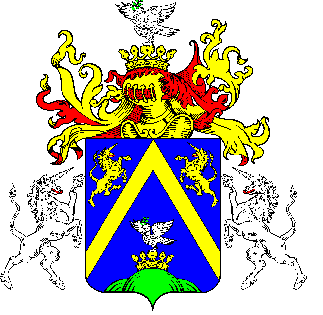 9.TÖRÖKSZENTMIKLÓS VÁROS POLGÁRMESTERÉTŐLTÖRÖKSZENTMIKLÓS VÁROS POLGÁRMESTERÉTŐLTÖRÖKSZENTMIKLÓS VÁROS POLGÁRMESTERÉTŐLE L Ő T E R J E S Z T É SE L Ő T E R J E S Z T É SE L Ő T E R J E S Z T É SA Képviselő-testület 2015. február 26-i rendes nyilvános üléséreA Képviselő-testület 2015. február 26-i rendes nyilvános üléséreA Képviselő-testület 2015. február 26-i rendes nyilvános üléséreElőterjesztő megnevezése: Markót ImreMarkót ImreIktatószám: 43/2015-F-143/2015-F-1Tárgy: Törökszentmiklósi Logisztikai Kft. 2013. évi beszámolójaTörökszentmiklósi Logisztikai Kft. 2013. évi beszámolójaElőterjesztés jellege:Rendelet-tervezet, Határozat-tervezet, Tájékoztató, BeszámolóRendelet-tervezet, Határozat-tervezet, Tájékoztató, BeszámolóMelléklet: 1 db határozat tervezet; 1 db határozat tervezet; Készítette:Dr. Pető Zoltán aljegyzőDr. Pető Zoltán aljegyzőVéleményezésre megküldve: a Képviselő-testület Pénzügyi és Városfejlesztési Bizottságarészérea Képviselő-testület Pénzügyi és Városfejlesztési BizottságarészéreTörvényességi véleményezésre bemutatva:2015. február 17.  2015. február 17.  